Положениео региональном краеведческом конкурсе в области локальной и семейной истории«ИсториЯ»Положение определяет порядок организации и проведения регионального краеведческого конкурса в области локальной и семейной истории на территории Томской области.Учредитель конкурса – ОГАУК «Томский областной краеведческий музей им. М.Б. Шатилова»Организатор конкурса – ОГАУК «ТОКМ им. М.Б. Шатилова».Конкурс проводится в трех номинациях: «Изучение истории своей семьи»;«Изучение истории своего края»; «Творческая интерпретация исторического сюжета». В первых двух номинациях рассматриваются исследовательские работы, в третьей – литературные произведения в прозаической или стихотворной форме, творчески интерпретирующие эпизоды из истории семьи или истории края. Участники конкурса выступают в двух категориях:- индивидуальная (возраст – не менее 16 лет);- командная (обязательное участие не менее 2 человек: ребенка в возрасте до 16 лет и взрослого - членов семьи или педагогов).Победители определяются в каждой номинации в двух категориях: индивидуальные и командные работы.Цель и задачи конкурсаЦель:Демонстрация значимости семейных и локальных историй для осмысления индивидуальной судьбы, истории местных сообществ и региональной истории, их взаимосвязанности и взаимозависимости. Привлечение внимание к ресурсам музея как возможности для творческой реализацииЗадачи:	обучение местных жителей, краеведов и музейщиков современным подходам к изучению и представлению биографических материалов и событий локальной истории;вовлечение представителей целевой аудитории в творческий поиск, оказание им консультационной поддержки, предоставление площадок для предъявления публике результатов проделанной работы;систематизация, публикация и введение в научный оборот обыденных представлений о семейной и локальной истории в рамках виртуальных, выставочных и образовательных проектов на основе интеграции на площадке музея местных жителей, музейщиков, краеведов и исследователей.География конкурса – Томская область.Сроки проведения конкурса – 15 мая – 09 сентября 2019 года.Подведение итогов – 25 сентября 2019 годаПредмет конкурса – локальные и семейные истории, представленные в более широком социальном и культурном (историческом или художественном) контексте. Критерии оценки конкурсных работ:В номинациях «Изучение истории своей семьи» и «Изучение истории своего края»масштаб исследования (хронологические, территориальные, поколенные рамки описываемых персоналий, событий, явлений и процессов);детальность описания;использования документов и материалов из семейных архивов;использование архивных документов и материалов;включение электронных изображений фотографий, документов и иной аналогичной информации в личную и/или семейную историю;использование научной и художественной литературы по тематике описываемых событий;доступный, литературный язык изложения истории, корректное оформление справочного аппарата (список использованных источников и литературы, ссылок на документы, исследования, литературные произведения).В номинации: «Творческая интерпретация исторического сюжета» рассматриваются художественные работы, интерпретирующие эпизод из истории семьи, местной истории. В фокусе внимания должны быть не столько события, сколько характеры, взаимоотношения и чувства действующих лиц повествования или лирического героя. Оценивается литературное мастерство в рамках выбранного жанра:логичность поступков героев, в том числе – с точки зрения их социокультурной принадлежности и психологии описываемого времени;точность описания исторического антуража: интерьеров, одежды, предметов, отсутствие анахронизмов;художественность исполнения: композиция, динамичность, лиричность и образность повествования; литературный язык изложения истории, грамотность.Приветствуются:использование в сюжете реликвий, документов и материалов из семейных и государственных архивов и музейных предметов.Порядок подготовки и проведения конкурса:Конкурсные работыРаботы на конкурс принимаются в электронном виде. Возможно наличие изображений, аудио и видеофайлов. Представляемые данные должны соответствовать следующим требованиям. Тексты в форматах .doc, .docx, .rtf. Изображения в формате .jpg. Объём исследовательской или прозаической работы – не менее 15 тыс. знаков. Для стихотворных произведений объем не ограничен. Работы принимаются по электронной почте по адресам sv.bubnova@tomskmuseum.ru и markele@mail.ru (дублировать на оба адреса) с пометкой в теме письма: «ИсториЯ» и обязательным уведомлением о прочтении. Консультации участникам: по адресу markele@mail.ru или по телефону 8-913-885-7048 Назаренко Татьяне Юрьевне.Определение и награждение победителей:Работы всех участников конкурса, прошедшие модерацию, будут опубликованы на сайте проекта «Сибиряки вольные и невольные». Участники получают сертификат, подтверждающий их участие в конкурсе и факт публикации. Победители получают право бесплатного посещения ТОКМ и его филиалов, а также мероприятий, проводимых в ТОКМ на срок с 1 октября 2019 года до конца 2020 года и комплекты краеведческой литературы.  Участники, занявшие второе и третье место, получают право на льготное посещение мероприятий музея в г. Томске и в отделах в муниципалитетах Томской области до конца 2019 года и комплекты краеведческой литературы. И.о. Директора                                                                                                   К.Н. ШиркоНазаренко Татьяна Юрьевна8-913-885-70-48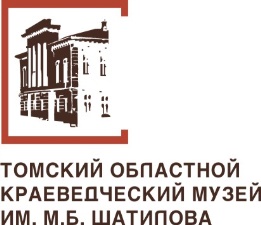 ОБЛАСТНОЕ ГОСУДАРСТВЕННОЕ АВТОНОМНОЕ УЧРЕЖДЕНИЕ КУЛЬТУРЫ «ТОМСКИЙ ОБЛАСТНОЙ КРАЕВЕДЧЕСКИЙ МУЗЕЙ ИМЕНИ МИХАИЛА БОНИФАТЬЕВИЧА ШАТИЛОВА»(ОГАУК «ТОКМ им. М.Б. Шатилова»)ОБЛАСТНОЕ ГОСУДАРСТВЕННОЕ АВТОНОМНОЕ УЧРЕЖДЕНИЕ КУЛЬТУРЫ «ТОМСКИЙ ОБЛАСТНОЙ КРАЕВЕДЧЕСКИЙ МУЗЕЙ ИМЕНИ МИХАИЛА БОНИФАТЬЕВИЧА ШАТИЛОВА»(ОГАУК «ТОКМ им. М.Б. Шатилова»)Адрес: Ленина пр., д. 75, г. Томск, 634050 / Телефон: (8-3822) 901-928Е-mail: tokm@tomskmuseum.ru / Сайт: http:// tomskmuseum.ruОГРН 1027000895569 / ИНН 7021021639 / КПП 701701001/ ОКПО 02187480Адрес: Ленина пр., д. 75, г. Томск, 634050 / Телефон: (8-3822) 901-928Е-mail: tokm@tomskmuseum.ru / Сайт: http:// tomskmuseum.ruОГРН 1027000895569 / ИНН 7021021639 / КПП 701701001/ ОКПО 02187480п/н этапасодержание этапасроки проведения этапапримечанияпрезентация и продвижения конкурса в Томске, Северске и муниципалитетах региона;15.05.2019 г.при поддержке органов местного самоуправления, районных СМИ, учреждений культуры и образования территорий;Участники и команды представляют анкеты команды (контактная информация, согласие на публикацию информации на сайте проекта «Сибиряки вольные и невольные») и семейные истории в отделы ОГАУК «ТОКМ им. М.Б. Шатилова» в муниципальных образованиях ТО, публикация (после модерации) личных и семенных историй на сайте проекта «Сибиряки вольные и невольные» (http://сибиряки.онлайн/);01.05. - 09.09. 2019 г.на сайте проекта размещаются информационно-методические материалы для конкурсантов; на базе отделов ОГАУК «ТОКМ им. М.Б. Шатилова» организуются презентации проекта «Сибиряки вольные и невольные» и консультации специалистов музея;работа жюри, подведение итогов конкурса 16.09-24.09. 2019 г.жюри формируется из представителей головного музея и его отделов, представителей органов местного самоуправления, учреждений культуры и образования;награждение победителей конкурса, публичное представление материалов победительниц на площадках (с участием) отделов ОГАУК «ТОКМ им. М.Б. Шатилова», осуществление призовых поездок команд-победительниц;25.09.2019комплексный анализ процесса планирования и осуществления конкурса, выработка рекомендаций по развитию мероприятия.25.09 – 30.09.2019 г.